Refiere información sobre los ingresos recibidos por un menor y su distribución en términos contributivos.IndividuosCantidades recibidas por concepto de servicios de un menor serán incluidas en su ingreso bruto y no en el ingreso bruto de sus padres, aún cuando dichas cantidades no sean recibidas por el menor. El menor tendrá la obligación de rendir una planilla si su ingreso bruto excede de $5,000.00 y tendrá derecho a todas las deducciones provistas por ley que le sean aplicables.Gastos pagados o incurridos- Todos los gastos pagados o incurridos por los padres o por el menor, atribuibles en el ingreso bruto del menor y no en el de los padres sólo por lo antes dispuesto, se considerarán como que han sido pagados o incurridos por el menor.Contribución- cualquier contribución tasada al menor, hasta el monto atribuible a cantidades incluibles en el ingreso bruto del menor y no en el de los padres sólo por razón de lo antes expuesto será, si no fuere pagada por el menor, considerada para todos los fines como si también hubiere sido debidamente tasada a los padres.Ingresos pasivos- como intereses, dividendos, donativos, premios y rifas, entre otros, no formarán parte del ingreso bruto del menor. Estos ingresos deberán ser informados en la planilla de los padres.Código de Rentas Internas para un Nuevo Puerto Rico Sección 11032.05No aplica.Lugar: 	Sistema de Servicio y Atención al Contribuyente “Hacienda Responde”Horario:	Lunes a Viernes                     8:00 am-4:30 pmTeléfono: 	(787) 620-2323                     (787) 721-2020                      (787) 722-0216Fax: 		(787) 522-5055 / 5056Directorio de ColecturíaDirectorio de Distritos de CobroDirectorio de Centros de ServicioContacto del Procurador del ContribuyentePortal del Departamento de HaciendaAl momento de esta revisión no existen preguntas referentes al tema.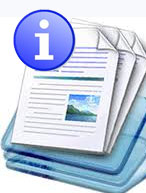 Información sobre el servicio 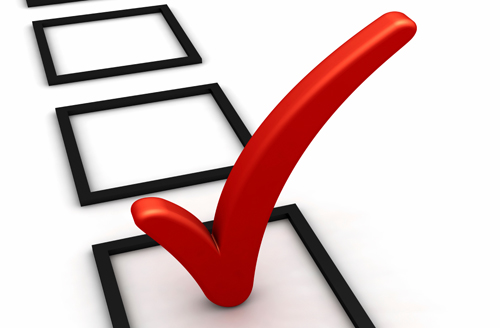 Clasificación del contribuyente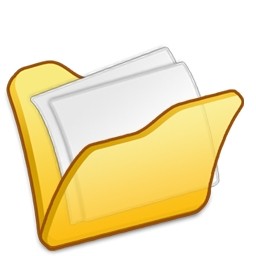 Procedimientos y documentos referentes al servicio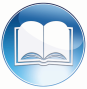 Código, reglamentos o leyes aplicables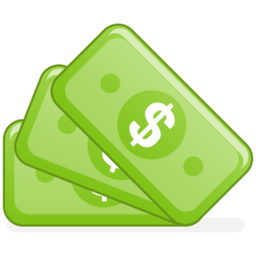 Sellos de Rentas Internas y métodos de pago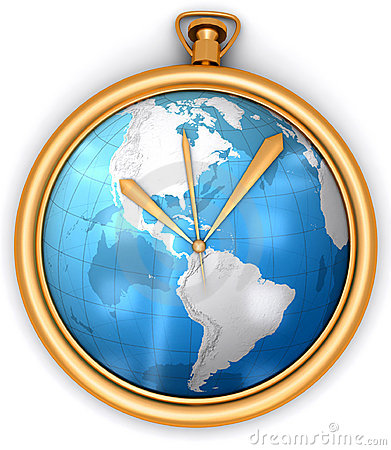 Ubicación y horario de servicio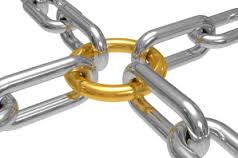 Enlaces relacionados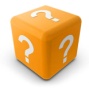 Preguntas frecuentes